Chủ đề: [Giải toán 6 Cánh Diều] - Toán 6 tập 2 - Chương VI. Hình học phẳng     Mời các em học sinh cùng tham khảo chi tiết gợi ý giải Bài 5 trang 79 theo nội dung bài 1 "Điểm. Đường thẳng" sách giáo khoa Toán 6 Cánh Diều tập 2 theo chương trình mới của Bộ GD&ĐTGiải Bài 5 trang 79 SGK Toán 6 tập 2 Cánh DiềuCâu hỏiQuan sát Hình 23, hãy chọn cụm từ "cùng phía”, “khác phía” thích hợp cho (?)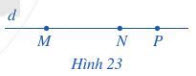 a) Hai điểm M, P nằm (?) đối với điểm N. b) Hai điểm N, P nằm (?) đối với điểm M. c) Hai điểm M, N nằm (?) đối với điểm P.GiảiTrong Hình 23, điểm N nằm giữa hai điểm M và P, khi đó:a) Hai điểm M, P nằm khác phía đối với điểm N.b) Hai điểm N, P nằm cùng phía đối với điểm M.-/-Vậy là trên đây Đọc tài liệu đã hướng dẫn các em hoàn thiện phần giải bài tập SGK: Bài 5 trang 79 SGK Toán 6 tập 2 Cánh Diều. Chúc các em học tốt.